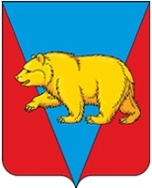 АДМИНИСТРАЦИЯ ТУРОВСКОГО СЕЛЬСОВЕТА АБАНСКОГО РАЙОНА КРАСНОЯРСКОГО КРАЯПОСТАНОВЛЕНИЕ  12.05.2022                                       с. Турово                                                   № 24О внесении изменений в постановление администрации Туровского сельсовета Абанского района Красноярского края от 01.11.2013 № 31 «Об утверждении муниципальной программы Туровского сельсовета «Обеспечение жизнедеятельности на территории Туровского сельсовета Абанского района»Руководствуясь статьей 179 Бюджетного кодекса Российской Федерации, статьей 19 Устава Туровского сельсовета Абанского района Красноярского края, ПОСТАНОВЛЯЮ:  1. Внести в Постановление администрации Туровского  сельсовета Абанского района  Красноярского края от 01.11.2013 № 31  «Об утверждении муниципальной программы Туровского сельсовета «Обеспечение жизнедеятельности на территории Туровского сельсовета Абанского района» следующие изменения:                                                                                                                                                                                                                                                                                                                                                                                                                                                                                                                                                    1.1. В паспорте муниципальной программы «Обеспечение жизнедеятельности на территории Туровского сельсовета Абанского района» строку «Ресурсное обеспечение программы» изложить в новой редакции:                                                                                                                                                                  1.2. В паспорте подпрограммы «Участие в профилактике терроризма и экстремизма, а так же минимизации и (или) ликвидации последствий проявления терроризма и экстремизма в границах поселения, обеспечение первичных мер пожарной безопасности в границах населенных пунктов поселения» (приложение № 1), строку «Объёмы и источники финансирования подпрограммы на период её действия с указанием на источники финансирования по годам реализации подпрограммы» изложить в новой редакции:1.3. В паспорте подпрограммы «Повышение энергетической эффективности, обеспечение жизнедеятельности коммунальной системы, благоустройство территории» (приложение № 2), строку «Объёмы и источники финансирования подпрограммы на период её действия с указанием на источники финансирования по годам реализации подпрограммы» изложить в новой редакции:1.4. В паспорте подпрограммы «Содействие развитию  дорожного хозяйства, безопасность дорожного движения на территории поселения» (приложение №3), строку «Объёмы и источники финансирования подпрограммы на период ее действия с указанием на источники финансирования по годам реализации  подпрограммы» изложить в новой редакции:1.5. В паспорте подпрограммы «Участие в профилактике терроризма и экстремизма, а так же минимизации и (или) ликвидации последствий проявления терроризма и экстремизма в границах поселения, обеспечение первичных мер пожарной безопасности в границах населенных пунктов поселения» (приложение № 1), пункт 7 изложить в новой редакции: «Обоснование финансовых, материальных и трудовых затрат (ресурсное обеспечение подпрограммы) с указанием источников финансированияМероприятия подпрограммы реализуются за счет средств бюджета поселения и краевого бюджета.Общий объём финансирования подпрограммы составляет 253,7 тыс. рублей, из них: - за счет средств бюджета поселения 13,3 тыс. рублей - за счет средств краевого бюджета 240,4 тыс. рублей.»	1.6. В паспорте подпрограммы «Повышение энергетической эффективности, обеспечение жизнедеятельности коммунальной системы, благоустройство территории» (приложение № 2), пункт 10 изложить в новой редакции:                                                                     «Обоснование финансовых, материальных и трудовых затрат (ресурсное обеспечение подпрограммы) с указанием источников финансированияМероприятия подпрограммы реализуются за счет средств бюджета поселения и краевого.Общий объём финансирования подпрограммы составляет 2 437,4 тыс. рублей, из них:- за счет средств бюджета поселения 2 263,9 тыс. рублей - за счет средств краевого бюджета 173,5 тыс. рублей.»1.7. В паспорте подпрограммы «Содействие развитию  дорожного хозяйства, безопасность дорожного движения на территории поселения» (приложение №3), пункт 7 изложить в новой редакции:«Информация о ресурсном обеспечении подпрограммы с указанием источников финансированияМероприятия подпрограммы реализуются за счет средств бюджета поселения и краевого.Общий объем финансирования подпрограммы составляет 1 154,8 тыс. рублей, из них:- за счет средств бюджета поселения 961,8 тыс. рублей;- за счет средств краевого бюджета 193,0 тыс. рублей.»1.8. Приложение № 2 к подпрограмме «Участие в профилактике терроризма и экстремизма, а так же минимизации и (или) ликвидации последствий проявления терроризма и экстремизма в границах поселения, обеспечение первичных мер пожарной безопасности в границах населенных пунктов поселения» изложить в новой редакции согласно приложению № 1 к настоящему постановлению.1.9. Приложение № 2 к подпрограмме «Повышение энергетической эффективности, обеспечение жизнедеятельности коммунальной системы, благоустройство территории» изложить в новой редакции согласно приложению № 2 к настоящему постановлению.2.0. Приложение № 2 к подпрограмме «Содействие развитию  дорожного хозяйства, безопасность дорожного движения на территории поселения» изложить в новой редакции согласно приложению № 3 к настоящему постановлению.2.1. Приложение № 4 к муниципальной программе «Обеспечение жизнедеятельности на территории Туровского сельсовета Абанского района» изложить в новой редакции согласно приложению № 4 к настоящему постановлению.2.2. Приложение № 5 к муниципальной программе «Обеспечение жизнедеятельности на территории Туровского сельсовета Абанского района» изложить в новой редакции согласно приложению № 5 к настоящему постановлению.2. Контроль за выполнением настоящего  Постановления оставляю за собой.3. Данное Постановление подлежит официальному  опубликованию в печатном органе администрации Туровского сельсовета «Сельские вести». Глава  Туровского сельсовета                                                      Е.А. ЧеркасоваРесурсное обеспечение ПрограммыОбщий объем финансирования программы составляют 5 457,2 тыс. рублей, из них:в 2021 году – 2 229,1 тыс. рублей;в 2022 году – 2 358,9 тыс. рублей;в 2023 году – 453,5 тыс. рублей;в 2024 году – 415,7 тыс. рублей.в том числе:средства районного бюджета 702,7 тыс. рублей, из них:в 2021 году – 287,6 тыс. рублей;в 2022 году – 415,1 тыс. рублей;в 2023 году – 0,0 тыс. рублей;в 2024 году – 0,0 тыс. рублей.средства  бюджета поселения 3 447,6 тыс. рублей, из них:в 2021 году – 1 514,9 тыс. рублей;в 2022 году – 1 183,7 тыс. рублей;в 2023 году – 393,4 тыс. рублей;в 2024 году – 355,6 тыс. рублей.средства  краевого бюджета 1 306,9 тыс. рублей, из них:в 2021 году – 426,6 тыс. рублей; в 2022 году – 760,1 тыс. рублей;в 2023 году – 60,1 тыс. рублей;в 2024 году – 60,1 тыс. рублей.Объёмы и источники финансирования подпрограммы на период её действия с указанием на источники финансирования по годам реализации подпрограммыОбщий объем финансирования подпрограммы составляет 253,7 тыс. рублей, из них:2021 год – 63,8 тыс. рублей;2022 год – 63,3 тыс. рублей;2023 год – 63,3 тыс. рублей;2024 год – 63,3 тыс. рублей.в том числе:средства бюджета поселения 13,3 тыс. рублей, из них:2021 год – 3,7 тыс. рублей;2022 год – 3,2 тыс. рублей;2023 год – 3,2 тыс. рублей;2024 год – 3,2 тыс. рублей.средства  краевого бюджета 240,4 тыс. рублей, из них:2021 год – 60,1 тыс. рублей.  2022 год – 60,1 тыс. рублей;2023 год – 60,1 тыс. рублей;2024 год – 60,1 тыс. рублей.Объёмы и источники финансирования подпрограммы на период её действия с указанием на источники финансирования по годам реализации подпрограммыОбщий объем финансирования подпрограммы составляет 2 437,4 тыс. рублей, из них:2021 год – 1 372,4 тыс. рублей; 2022 год – 803,2 тыс. рублей;2023 год – 153,0 тыс. рублей;2024 год – 108,8 тыс. рублей.в том числе:средства  краевого бюджета 173,5 тыс. рублей, из них:2021 год – 173,5 тыс. рублей;  2022 год – 0,0 тыс. рублей;2023 год – 0,0 тыс. рублей;2024 год – 0,0 тыс. рублей.средства бюджета поселения 2 263,9 тыс. рублей, из них:2021 год – 1 198,9 тыс. рублей;2022 год – 803,2 тыс. рублей;2023 год – 153,0 тыс. рублей;2024 год – 108,8 тыс. рублей.Объёмы и источники финансирования подпрограммы на период ее действия с указанием на источники финансирования по годам реализации  подпрограммы Общий объем финансирования подпрограммы составляет 1 154,8 тыс. рублей, из них:2021 год – 425,3 тыс. рублей;2022 год – 248,7 тыс. рублей;2023 год – 237,2 тыс. рублей;2024 год – 243,6 тыс. рублей.в том числе:средства бюджета поселения 961,8 тыс. рублей, из них:2021 год – 232,3 тыс. рублей;2022 год – 248,7 тыс. рублей;2023 год – 237,2 тыс. рублей;2024 год – 243,6 тыс. рублей.средства краевого бюджета 193,0 тыс. рублей, из них:2021 год – 193,0 тыс. рублей; 2022 год – 0,0 тыс. рублей;2023 год – 0,0 тыс. рублей;2024 год – 0,03 тыс. рублей.